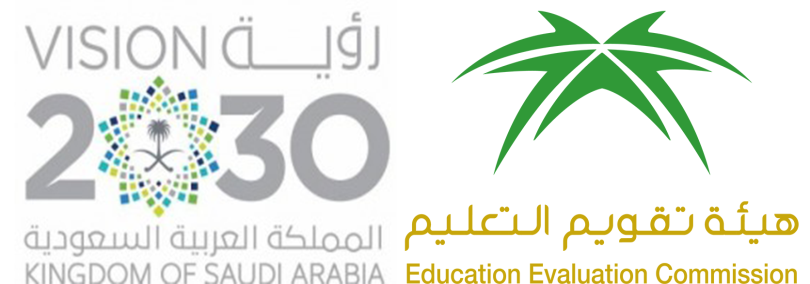 المركز الوطني للتقويم والاعتماد الأكاديميNational Center for Academic Accreditation and Evaluationتوصيف المقرر الدراسي  اسم المقرر: علم النحو 2  رمز المقرر:  107 عربنموذج توصيف مقرر دراسيالتعريف بالمقرر الدراسي ومعلومات عامة عنهالأهدافوصف المقرر الدراسي (ملاحظة: المطلوب هنا وصفٌ عام بالطريقة نفسها المستخدمة في النشرة التعريفية أودليل البرنامج). جدول مخرجات التعلم للمقررالإرشاد الأكاديمي للطلاب ودعمهممصادر التعلّمالمرافق المطلوبةتقويم المقرر الدراسي وإجراءات تطويره  تاريخ التوصيف: إسم المؤسسة التعليمية: جامعة تبوكالكلية/ القسم: الكلية الجامعية بأملج / قسم اللغة العربية.الكلية/ القسم: الكلية الجامعية بأملج / قسم اللغة العربية.1. اسم المقرر الدراسي ورمزه: علم النحو 2      107 عرب2. عدد الساعات المعتمدة: 3 ساعات3. البرنامج (أو البرامج) الذي يقدم ضمنه المقرر الدراسي: (في حال وجود مقرر عام في عدة برامج، بيّن هذا بدلاً من إعداد قائمة بكل هذه البرامج)4. السنة أو المستوى الدراسي الذي يعطى فيه المقرر الدراسي: المستوى الرابع 5. المتطلبات السابقة لهذا المقرر (إن وجدت):  علم النحو 16. المتطلبات المتزامنة مع هذا المقرر (إن وجدت): 7. موقع تقديم المقرر، إن لم يكن في المقر الرئيس للمؤسسة التعليمية: 8. نمط الدراسة المتبع (اختر كل ما ينطبق):تعليقات:1- ما هدف المقرر الرئيس ؟إكساب الطلاب المعرفة اللازمة في مجال الدراسات النحوية تمكين الطلاب من النطق السليم والكتابة والفهم الصحيحين من خلال التطبيق. تمكين الطالب من تكوين التراكيب اللغوية السليمة ,وبناء الفقر المترابطة الأجزاء بروابط اللغة من حروف المعاني وغيرها .التعريف بالنواسخ حروفا وأفعالاالتعمق في فهم الجملة الفعلية ومكوناتها. 2- اذكر بإيجاز أي خطط - يتم تنفيذها - لتطوير وتحسين  المقرر الدراسي . (مثل الاستخدام المتزايد لتقنية المعلومات أو مراجع الإنترنت، والتغييرات في  المحتوى كنتيجة للأبحاث الجديدة في مجال الدراسة).   إدخال الكمبيوتر كوسيلة مساعدة والإنترنت فى مجال الأبحاث القصيرة ، بعد الاتفاق مع الطلاب على العناوين المرادة كتابتها ، وعرضها على الطلاب .وصف عام للمقرر:الموضوعات التي  ينبغي تناولها:الموضوعات التي  ينبغي تناولها:الموضوعات التي  ينبغي تناولها:قائمة الموضوعاتعدد الأسابيعساعات التدريس (إن ) وأخواتها –(عملها , فتح همزة إن وكسرها , دخول لام الابتداء على خبرها , اقترانها ب(ما) الحرفية الزائدة  تخفيف إن ,وأن , وكأن و لكن الأول3لا النافية للجنس ( شروط عملها , حكم عملها , العطف على اسم (لا) مكررو غير مكرر , حكم تابع اسم لا . حذف خبرها الثاني3ظن وأخواتها  أقسام أفعال الباب , حكمها من حيث الإعمال والإلغاء  التعليق , حذف مفعوليها أو أحدهماالثالث3الأفعال التي تنصب ثلاثة مفاعيل الرابع3الفاعل – تعريفه وأحكامه - نائب الفاعل وأنواعهالخامس3تعدي الفعل ولزومهالسادس3مراجعة والاختبار الدوري الأولالسابع3المفعول المطلقالثامن3المفعول لأجلهالتاسع3    المفعول فيهالعاشر3   المفعول معهالحادي عشر3   الاستثناء الثاني عشر3   الحالالثالث عشر3 التمييزالرابع عشر3مراجعة والاختبار الدوري الثانيالخامس عشر3إجمالي عدد ساعات المقرر وتوزيعها: 		إجمالي عدد ساعات المقرر وتوزيعها: 		إجمالي عدد ساعات المقرر وتوزيعها: 		إجمالي عدد ساعات المقرر وتوزيعها: 		إجمالي عدد ساعات المقرر وتوزيعها: 		إجمالي عدد ساعات المقرر وتوزيعها: 		إجمالي عدد ساعات المقرر وتوزيعها: 		محاضراتدروس إضافيةمعامل أو استديو تطبيقأخرىالمجموعساعات التدريس الفعلية345الساعات المعتمدة345عدد ساعات الدراسة / التعلم الفردي (الإضافي) التي يقوم بها الطالب خلال أسبوعياً:ثلاث ساعاتمخرجات التعلم للمقرر وفقاً لمجالات الإطار الوطني للمؤهلات واتساقها مع طرق قياسها واستراتيجيات تدريسهايحدد الجدول التالي مجالات مخرجات التعلم الخمسة الواردة في الإطار الوطني للمؤهلاتأولاً: قم بملء الجدول بمخرجات تعلم المقرر، بحيث تكون قابلة للقياس حسب المطلوب في مجالات التعلم المناسبة.ثانياً: ضع استراتيجيات التدريس التي تناسب طرق التقييم و تتسق معها ومع مخرجات التعلم المستهدفة.ثالثاً: ضع طرق التقييم المناسبة التي تساعد على قياس وتقويم مخرجات التعلم بدقة، ويجب أن تتسق مخرجات تعلم المقرر المستهدفة وطرق تقييمها واستراتيجيات تدريسها لتشكل معاً عملية تعلم وتعليم متكاملة، مع ملاحظة أنه لا يلزم أن يتضمن كل مقرر مخرجات تعلم في كل مجال من مجالات التعلم.ممخرجات التعلم للمقرر وفقاً لمجالات الإطار الوطني للمؤهلاتاستراتيجيات التدريس للمقررطرق التقويم1المعرفةالمعرفةالمعرفة1-1أن يتعرف الطالب على أحكام (إنَّ) وأخواتها وأثر ذلك على الجملة الاسميةعرض شرائح تعليمية على شاشة العرض الضوئي أمام الطلاب ، واتباع استراتيجية النقاش والحوار لإعرابهالبحوث التطبيقية1-2التعرف على أحكام (ظنَّ) وأخواتها مما ينصب مفعولين، وأثر ذلك على الجملة الاسمية.عرض شرائح تعليمية على شاشة العرض الضوئي أمام الطلاب ، واتباع استراتيجية النقاش والحوار لإعرابهالاختبارات الشفهية والتحريرية1-3التعرف على المفعولات و أنواعها و حكم كل نوع .عرض شرائح على شاشة العرض الضوئي أمام الطلاب ، واتباع استراتيجية النقاش والحوار لإعرابهالبحوث التطبيقية2المهارات المعرفيةالمهارات المعرفيةالمهارات المعرفية2-1أن يحلل الطالب النصوص التي تعرض عليه تحليلا نحوياً .تكليف الطالب بحل بعض الواجبات . جمل تشتمل على أسماء مجردة ومزيدة  ومطالبته بالتعرف على هذه الأسماء والتمييز بينهاالاختبارات الشفهية والتحريرية2-2أن يربط بين الجُمل الاسمية والفعلية معنوياً ونحوياً .تكليف الطالب بحل بعض الواجبات . جمل تشتمل على أسماء مجردة ومزيدة  ومطالبته بالتعرف على هذه الأسماء والتمييز بينهاالاختبارات الشفهية والتحريرية2-3إتاحة الفرصة لأحد الطلاب بإعراب نصٍ أمام زملائه، مع تقييم زملاؤه لما قدمه .تكليف الطالب بحل بعض الواجبات . جمل تشتمل على أسماء مجردة ومزيدة  ومطالبته بالتعرف على هذه الأسماء والتمييز بينهاالاختبارات الشفهية والتحريرية3مهارات العلاقات الشخصية وتحمل المسؤولية مهارات العلاقات الشخصية وتحمل المسؤولية مهارات العلاقات الشخصية وتحمل المسؤولية 3-1أن يستعرض الطالب منجزات العلماء في علم النحوتقسيم الطلاب إلى مجموعاتتستعرض  كل مجموعة منجزات العلماء في علم النحو 3-24مهارات الاتصال ومهارات تقنية المعلومات والمهارات العددية مهارات الاتصال ومهارات تقنية المعلومات والمهارات العددية مهارات الاتصال ومهارات تقنية المعلومات والمهارات العددية 4-1أن يبحث الطالب باستخدام الإنترنت عن إعراب  بعض الكلماتاستخدام أجهزة الحاسوب في التعليممتابعة التلاميذ خلال استخدام الحاسوب واستخراج معلومات عن إعراب القران4-25المهارات النفسية الحركية (إن وجدت)المهارات النفسية الحركية (إن وجدت)المهارات النفسية الحركية (إن وجدت)5-15-2جدول مهام تقويم الطلبة خلال الفصل الدراسي:جدول مهام تقويم الطلبة خلال الفصل الدراسي:جدول مهام تقويم الطلبة خلال الفصل الدراسي:جدول مهام تقويم الطلبة خلال الفصل الدراسي:ممهام التقويم المطلوبة (مثال: اختبار، مشروع جماعي، كتابة مقال، خطابة، تقديم شفهي، ملاحظة......الخ)الأسبوع المحدد لتسليمهنسبته من التقييم النهائي1تمرين 1 ( واجب )الثاني5 %2تمرين 2الرابع5 %3اللاختبار الشهري الأولالسادس20%4تمرين 3الثامن5 %5الاختبار الشهري الثانيالحادي عشر20%6تمرين 4الثالث عشر5 %7الاختبار النهائيالسادس عشر40%الدرجة الكاملة100%ترتيبات إتاحة أعضاء هيئة التدريس والهيئة التعليمية للاستشارات والإرشاد الأكاديمي الخاص لكل طالب (مع ذكر مقدار الوقت الذي يتوقع أن يتواجد خلاله أعضاء هيئة التدريس لهذا الغرض في كل أسبوع).  1)  إعلان جدول يتضمن الساعات التدريسية مشفوعا بأرقام الشعب بالإضافة إلى تحديد الساعات المكتبية .2)   إعلام الطلاب بذلك الجدول وتوجيههم إلى ضرورة مراجعة المرشد الأكاديمي في قاعة الدرس وتخصيص وقت لذلك بداية المحاضرة . 3)  تسليم نسخة من ذلك إلى القسم لاعتمادها والاحتفاظ بنسخة منها . 4)  عدد الساعات المكتبية ست ( 8 ) ساعات أسبوعياً .1. أدرج – في قائمة - الكتب المقررة المطلوبة: 1- ابن هشام الأنصارى : أوضح المسالك على ألفية ابن مالك     2-  ابن عقيل : شرح ابن عقيل  على ألفية ابن مالك  3- ابن هشام   : شرح شذور الذهب  4- عباس حسن : النحو الوافي 5-عبده الراجحي : التطبيق النحوي  6- محمد طنطاوي : نشأة النحو7-عزام الشجراوي : النحو التطبيقي 2. أدرج – في قائمة - المواد المرجعية الأساسية (المجلات العلمية والتقارير وغيرها):1)      جامع الدروس العربية ، للغلاييني .2) النحو الجامعي ، لعلم الدين الجندي .   3) أخطاء اللغة العربية المعاصرة عند الكتاب والإذاعيين ، لأحمد مختار عمر .4) العربية الصحيحة ، لأحمد مختار عمر .5) النحو الأساسي ، لأحمد مختار عمر وآخرين .  6) كتب الأخطاء الشائعة مثل : معجم الأخطاء الشائعة . 7) التطبيق النحوي : لعبده الراجحي .8) التدريبات اللغوية والقواعد النحوية ، لأحمد مختار عمر وآخرين .3-المراجع الإلكترونية، مواقع الإنترنت...الخ:    1)    عجائب من العربية .     2)   فنون اللغة العربية .      3)  مكتبة لسان العرب.        4)     منتدى الإيوان .4. أدرج أي مواد تعليمية أخرى مثل البرامج الحاسوبية، البرمجيات، والأسطوانات المدمجة:Power point  .أقراص ممغنطة ( ( CD الموسوعة الشاملة .أقراص ممغنطة (  ( CDالموسوعة النحوية .بيّن متطلبات المقرر الدراسي من المرافق بما في ذلك حجم القاعات الدراسية والمختبرات (أي عدد المقاعد داخل القاعات الدراسية والمختبرات، وعدد أجهزة الحاسب الآلي المتاحة، وغيرها):المباني (قاعات المحاضرات، والمختبرات، وقاعات العرض، والمعامل، وغيرها): 1) مراعاة صيانة أجهزة التكييف لسوئها في كثير من القاعات مما يسبب تذمر الطلاب .   2)  مراعاة تناسب أعداد الطلاب مع القاعة بحيث لا يزيد عدد الطلاب في المقررات التطبيقية عن 30 طالبا . مصادر تقنية (أدوات عرض البيانات، واللوحات الذكية، والبرمجيات وغيرها):     1)  الحاجة إلى توفير معمل صوتي .           2)  توفير أوفر هيد بروجيكتور ( العارض الرأسي ) لعرض المادة العلمية .       3)  تركيب السبورات الذكية .        4)  حجرات المحاضرات يراعى فيها النظافة .       5)  تبدل المنصة بمكتب مسطح لحجبها رؤية الطلاب للسبورة . مصادر أخرى (حددها: مثلاً اذا كان هناك حاجة إلى تجهيزات مخبرية خاصة، فاذكرها، أو أرفق قائمة بها):استراتيجيات الحصول على التغذية الراجعة من الطلاب بخصوص فعالية التدريس:اختبارات فصلية تحريرية .اختبارات مجموعات ( ورش عمل لتحليل النصوص ) .  اختبارات تقويمية وحلقات نقاش بالفصحى بين الاختبارين الفصليين .  تصحيح الاختبارات وتحليل أخطاء الطلاب .تبادل الاختبارات ومناقشتها مع الزملاء الذين يدرسون المقرر نفسه .أنشطة منزلية ، وبحث على الشبكة العنكبوتية .تدريبات على مفردات المقرر .استراتيجيات أخرى لتقويم عملية التدريس من قبل الأستاذ أو القسم: أولاً : التقييم الذاتي : يقوم على المشاورة وتبادل الخبرات مع أستاذة المقرر عينه .ثانياً : تقييم القسم : يتم تقييم العملية التدريسية لكل مقرر بالتعرف على آراء الطلاب وما شاب العملية التدريسية من قصور وذلك من قبل عمادة التطويرإجراءات تطوير التدريس:تتم عن طريق : الدورات التدريبية .تنظيم ورش عمل لتسهيل تبادل الخبرات بين أعضاء هيئة التدريس الذين يدرسون مقرراً واحداً.عقد لقاءات منظمة في بداية كل فصل دراسي لمناقشة مشكلات الفصل السابق وطرح الحلول .تشجيع أعضاء هيئة التدريس على حضور المؤتمرات التي تهدف إلى تطوير الأداء .إجراءات التحقق من معايير إنجاز الطالب ( مثل: تدقيق تصحيح عينة من أعمال الطلبة بواسطة أعضاء هيئة تدريس مستقلين، والتبادل بصورة دوريةٍ لتصحيح الاختبارات أو عينة من الواجبات مع أعضاء هيئة تدريس من مؤسسة أخرى):الدقة فى التصحيح ووضع العلامات المناسبة للسؤال ، والأسئلة القياسية التى تقيس القدرات ولمهارات النحوية التى اكتسبها الطالب .تتم عملية تبادل الخبرات بين الأستاذة الذين  يدرسون هذا المقرر بالنسبة للاختبارات في عملية إجرائها ووضعها وتصحيحها وتقييم نتائجها في نفس المؤسسة التعليمية.صِف إجراءات التخطيط للمراجعة الدورية لمدى فعالية  المقرر الدراسي والتخطيط لتطويره:نراجع الدورية نهاية كل فصل من خلال تحليل النتائج التى حصل عليها الطلاب ، ومقارنتها بالفصول السابقة .لجنة فحص مخرجات التدريس للمقررات تتلقى مقترحات الأساتذة سلباً أو إيجاباً ، وتعمل على تعزيز الإيجابي منها ومعالجة السلبيات . عقد لقاءات نصف سنوية لمناقشة سبل التطوير . ورش عمل لكل مقرر لمناقشة ما تم ، وما ينتظر . الاستفادة من نظم الجامعات المناظرة .  اسم منسق البرنامج:اسم منسق البرنامج:د. سليم السلميد. سليم السلميد. سليم السلميد. سليم السلميد. سليم السلميالتوقيع:التاريخ8/5/1439هـ